CNIMDOCUMENTATION FORMFill out the form completely. Indicate hospital name and phone number of OR scheduling office or hospital office for verification of cases. You only need to write information down once. If more than one hospital, indicate as hospital #1, #2, etc.Candidate must be present and an active participant in the set-up and monitoring of each case. ABRET will accept up to two cases per day.  IOMs must be conducted within the last 5 years with 10% of IOMs completed within 12 months of application.NAME of TECHNOLOGIST:I certify that the information provided is true and accurate on all pages to be submitted.	Submit completed form with your application.  Random auditing will be conducted by ABRET.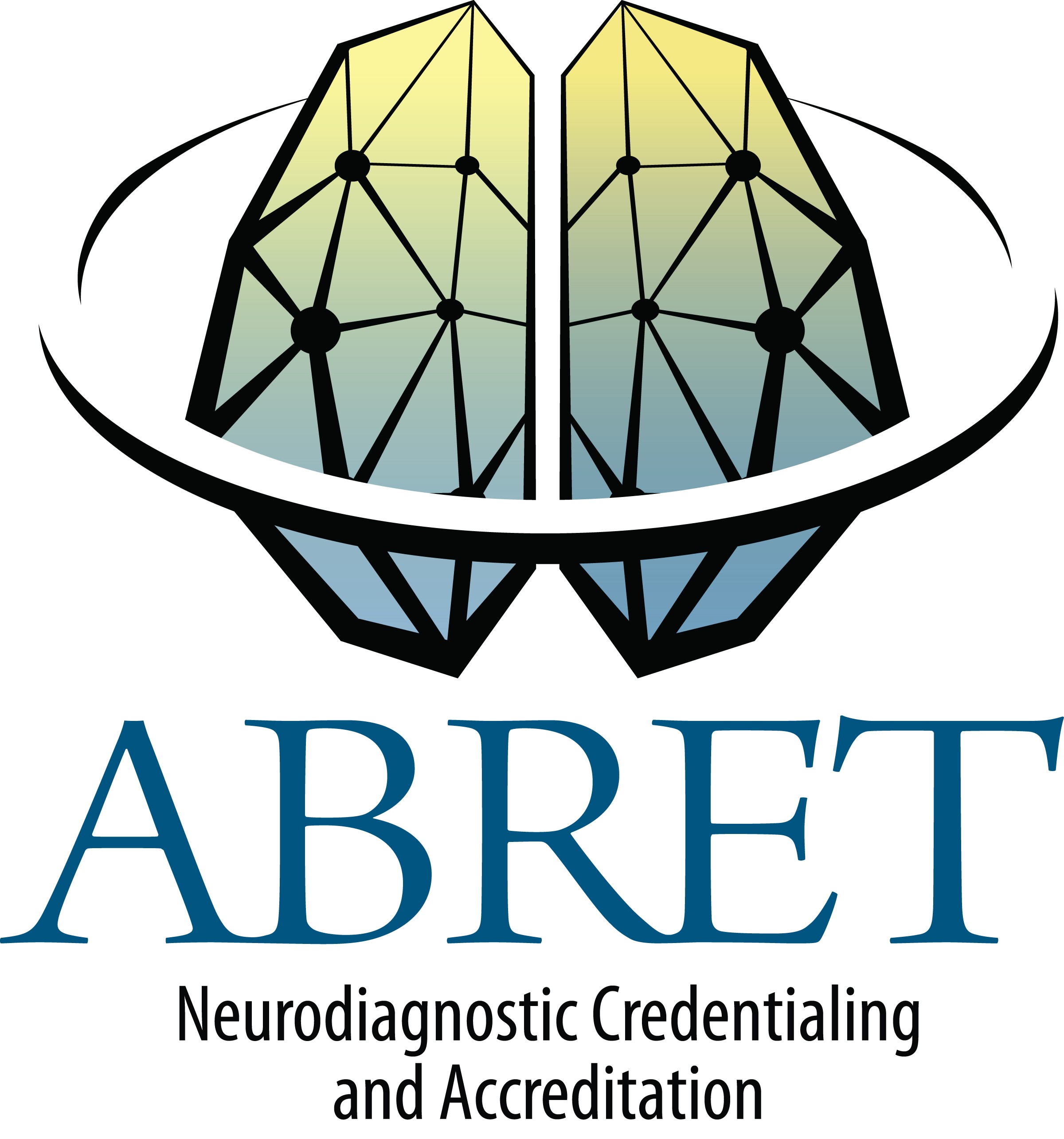 *Signature of Medical Director or Supervisor	Date	page 	of  	Print Name Clearly	Phone#                               Email	*Supervisor is expected to be in authority over candidate and able to verify submitted IOMs8/18NODATEOf       PROCEDUREHOSPITAL NAME/ PHONE NUMBERPRIMARY SURGEONTYPE OF SURGERYTIME IN/ OUT OF ROOMMODALITY (IES) MONITORED